南京大学高端控制与智能运维研发中心2024年博士研究生“申请-考核制”招生选拔实施细则2024年，南京大学高端控制与智能运维研发中心采用“申请-考核制”招收博士研究生。为切实有效地落实本项招生机制，结合教育部、我校相关规定及学院自身特点，特制定本研发中心2024年博士研究生“申请-考核制”招生选拔实施细则。本细则适用于研发中心 0810Z1 控制科学与智能工程专业的博士研究生普通招考类招生工作。考生在报名前请务必仔细阅读南京大学研究生招生网（https://yzb.nju.edu.cn/main.htm）公布的《南京大学2024年博士研究生招生章程》《南京大学2024年博士研究生招生专业目录》、网上报名须知等以及本细则。一、报考条件1.中华人民共和国公民；拥护中国共产党的领导，具有正确的政治方向，热爱祖国，愿意为社会主义现代化建设服务，遵纪守法，品行端正，无任何考试作弊、学术剽窃及其它违法违纪行为。2.身体健康状况符合国家和我校规定的体检要求。3.申请者应具备良好的学术科研能力。4.申请者的学位或学历必须符合下述条件之一：（1）应届硕士毕业生，须在博士录取当年入学前（具体以我校规定的新生报到时间为准，下同）前取得国家承认的硕士毕业证书或硕士学位证书。（2）已获硕士学位或博士学位的人员，或硕士毕业人员。（3）持国（境）外学历或学位证书者，须在博士入学（2024年9月1日）前取得教育部留学服务中心出具的《国（境）外学历学位认证书》。5.英语水平须达到以下条件之一：（1）CET-4 ≥497；（2）CET-6 ≥426；（3）以第一作者（或通讯作者）身份在英文SCI或SSCI或EI国际期刊上发表过专业学术论文；（4）持国（境）外学历或学位证书者；6.有两名报考学科专业领域内的教授（或相当专业技术职称的专家）的书面推荐意见。（模板见附件1）7.目前已处于博士研究生在读阶段的考生，如申请报考我校博士研究生，报名前须征得所在培养单位同意，并于 2024 年 5 月 30 日前递交离校证明，否则录取资格无效。8.本研发中心不接受同等学力考生报考；不接受定向考生报考；本年度不接受少数民族高层次骨干人才计划考生报考。报考者报名前应仔细阅读 2024 年南京大学博士研究生招生章程、招生目录及报考院系“申请-考核制”招生选拔实施细则， 确认本人是否符合报考条件，如不符合报考条件，学校将取消考 生的报考资格、录取资格或入学资格，相关后果由报考者本人承 担。二、报名安排博士研究生报名包括网上报名及纸质申请材料寄送两个环节，考生须在规定时间内按要求完成上述两项工作，否则视为报名失败。1.网上报名申请人均须进行网上报名，登录“南京大学研究生招生网”（https://yzb.nju.edu.cn/main.htm），点击网页上方“网上报名”-“博士报名”进入网上报名系统。报名前应仔细阅读南京大学当年博士生招生简章和本研发中心博士生“申请-考核制”招生选拔实施细则。普通招考类网上报名具体安排详见“南京大学研究生招生网”后续公布的《南京大学2024年报考博士研究生（普通招考类）网上报名须知》。2.纸质申请材料寄送寄送至本研发中心的材料：申请人请在2023年12月29日（以寄出邮局邮戳为准）前将申请材料（用长尾夹装订）通过顺丰快递寄送到南京大学（苏州校区）高端控制与智能运维研发中心研究生工作办公室，地址：江苏省苏州市太湖大道1520号，南京大学（东校区）南雍楼西503，邮政编码：215163，刘老师收，联系电话：15335189554，请在邮件封面注明“高控中心‘申请-考核’制材料”。不论能否进入复试，所有材料概不退还。申请材料包括：（1）博士学位研究生网上报名信息简表一份（从博士报名网站下载打印），最后一页须由考生本人签字；（2）往届生的硕士毕业证与《教育部学历证书电子注册备案表》（或《中国高等教育学历认证报告》）复印件、硕士学位证与《教育部学位与研究生教育发展中心认证报告》（学位认证报告）复印件一份；应届生的学生证复印件和由学校研究生管理部门盖章的应届硕士毕业生证明及《教育部学籍在线验证报告》复印件一份；（3）硕士阶段成绩单原件一份（复印件加盖研究生管理部门成绩公章或考生档案所在管理部门公章）；（4）外语水平成绩证明复印件一份；（5）已取得的科研成果（含专利、公开发表的学术性论文、专著等）复印件一份，以及论文收录引用检索证明报告；（6）获奖证书或其他可以证明考生科研能力和水平的证明材料；（7）申请学科或相近学科的两名专家推荐信。（8）申请者自我评价以及拟攻读博士学位的科学研究计划书；（9）已获硕士学位的申请者须提供硕士学位论文（含评议书，应届硕士毕业生硕士论文开题报告）；（10）身份证正反面复印件一份（印在同一张A4纸的同一面）。如因考生个人原因未能及时寄送报名材料而导致无法参加考试，由考生本人承担责任。考生提供的所有报考材料均应真实、准确，如有弄虚作假，将取消该考生的报考资格、录取资格或入学资格。三、材料审核 1.资格审核：对不符合申报条件者，不予进入下一轮选拔程序及复试。 2.材料审核 研发中心成立资格审核小组，对申请者提供的材料进行初审，同时结合导师招生名额等情况确定初审合格名单。审核小组按照学术经历（10%）、外语水平（10%）、发表成果（15%）、研究计划（15%）、导师意向（50%）五个方面进行评分。其中，各项评分（总分100分）建议为： （1）学术经历（满分10分）： 考生本硕阶段所学专业与报考专业的关联程度，以及参与课题研究情况、与报考专业有关的学术培训、学术会议的参与、境外交流情况等； （2）外语水平（满分10分）： 在满足申请条件所提出的外语水平基础上，参考获得各类语言考试证书的考试分数、等级等； （3）发表成果（满分15分）： 针对考生所提供的三份代表成果（已录用或已发表）计分；此项可累计，总分不超过15分，且所有论文以第一作者或通讯作者计分。 说明：应届生如无已发表论文，可依据其提交的毕业论文初稿或已投稿论文的学术水平进行计分，但一般累计不超过10分。 （4）研究计划（满分15分）： 根据报考考生提交的研究计划与本学科的相关程度；所选主题的前沿性、必要性；研究计划的可行性等方面进行评分； （5）导师意愿（满分50分）： 根据导师自身的招生意愿评分。 按照以上五项得分加总对各位申请者进行排序，生源充足情况下筛选出不低于每位导师当年招生指标两倍的候选人数。材料初审合格者名单将于2024年1月中旬在南京大学高端控制与智能运维研发中心官网公布，请考生自行关注相关网页通知；同时公布综合考核时间、地点安排，具体请考生关注相关网页通知。四、综合考核综合考核形式为笔试+面试两部分，主要对申请者的专业英语、专业基础知识、综合运用知识能力、逻辑推理能力、创新能力等进行全面考核。具体方法如下：1.笔试（闭卷，满分100分，60分及格）专业英语翻译：英文科技文章翻译，满分30分；专业基础考核：《自控原理》，满分70分；笔试考试时间共计为2个小时。2.面试（满分100分，60分及格）由研发中心组织不少于5位副教授职称（含）或相当专业技术职务以上的专家组成考核小组对考生进行逐一考核。考核包括10分钟个人陈述和10分钟问答环节。面试中要对申请者的学术水平和思想政治素质、品德进行考核。思想政治素质和品德考核内容包括政治态度、思想表现、道德品质、遵纪守法等方面，特别注重考查申请者的科学精神、学术道德、专业伦理、诚实守信等方面的情况。对于思想品德考核不合格者不予录取。学术水平包括专业基础、接受学科训练基本情况、硕士论文或发表文章的主要内容（与报考专业相关）、对所报考专业和导师的了解、拟定博士期间的研究计划等。考核成员按照专业基础（20%）、发展潜力（30%）、综合素质（40%）、外语水平（10%）四个方面进行评分；对考核小组成员给出的分数取平均数，满分100分，60分及格，面试不及格不予录取。最后以笔试（40%）和面试（60%）两部分的成绩计算出综合考核总分，导师根据总分及综合表现等方面确定最终录取人选。笔试、面试成绩会在高端控制与智能运维研发中心官网公布，请申请者多加关注。五、录取1.高端控制与智能运维研发中心博士生招生申请—考核工作由研发中心研究生招生工作领导小组统一负责。2.以报考导师为单位，根据综合考核成绩排名，提出建议录取名单，上报研发中心招生工作领导小组，经招生工作领导小组审核后将拟录取名单上报研究生院招生办，在研究生院官网上进行公示，公示期为10个工作日。3.在学校规定时间范围内，根据导师招生名额情况，以报考导师为单位，按照综合考核成绩从高分到低分录取或递补。如有拟录取考生后期放弃，对报考同一导师的申请者，按综合考核成绩从高到低为序同时结合导师意愿递补录取。4.研究生院审核通过后，网上公布拟录取博士名单，经体检、思品考核、调档等流程后，向拟录取新生发放录取通知书。六、信息公开及监督保障1.研发中心研究生招生领导小组对博士生招考工作进行直接领导和全过程监察督导，拟录取名单由院招生工作领导小组会议通过后上报校研究生院核准，以确保选拔的公平、公正、公开。2.研发中心依规做好信息公开工作，在研发中心官方网站上公布申请考核实施细则、材料审核结果、所有参加综合考核考生的笔试成绩、面试成绩、综合成绩等信息。3.如考生对本院系博士研究生招考有任何疑问，请及时与研发中心联系。七、其他1.申请者所提供的材料必须真实有效，如有弄虚作假情况，将取消考生录取资格。2.其他未尽事宜，以教育部最新文件政策为准。请考生随时留意关注“南京大学研究生招生网”和研发中心官方网站的最新通知。3.本细则由南京大学高端控制与智能运维研发中心负责解释。八、联系方式联系人：张老师通信地址：江苏省苏州市太湖大道1520号邮编：215163电子邮箱：zhangjq@nju.edu.cn电话号码：17606393002                                 南京大学高端控制与智能运维研发中心                                 2023年11月27日附件1：南京大学报考攻读博士学位研究生专家推荐信模板.doc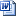 